Year 6 Home Learning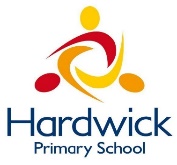 Week Commencing: 15th June 2020Year 6 teachers: Mrs Haider, Miss Qayoom, Mr Nowak Year 6 TAs: Mrs Yar-KhanMessage from staff: We are all missing you and it is great catching up with you all. Hope you are all well and continuing to work independently as well as with your family to explore the learning activities.  You should also continue to explore the different features of Purple Mash. You should have received information about collecting booklets from school, if you are still experiencing difficulties please get in touch.   Reading Home Learning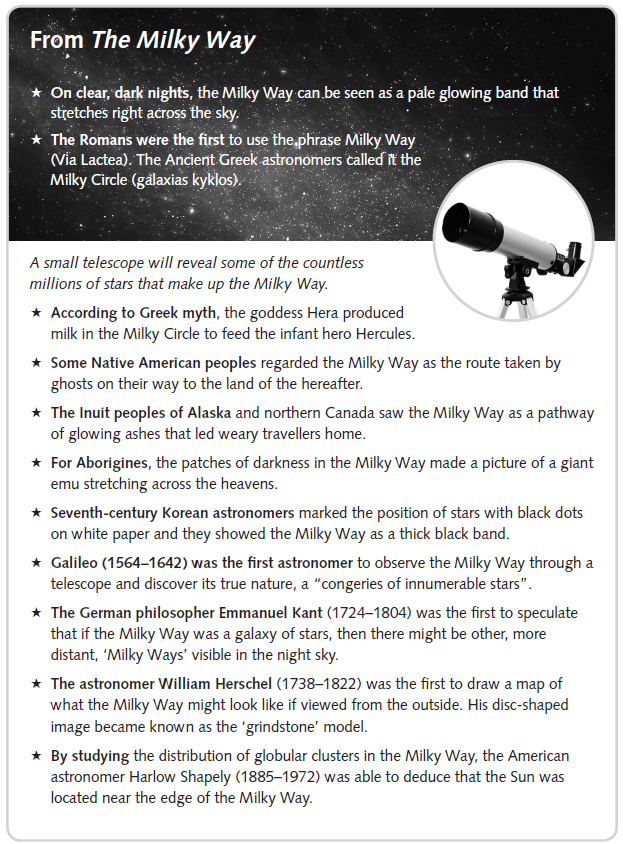 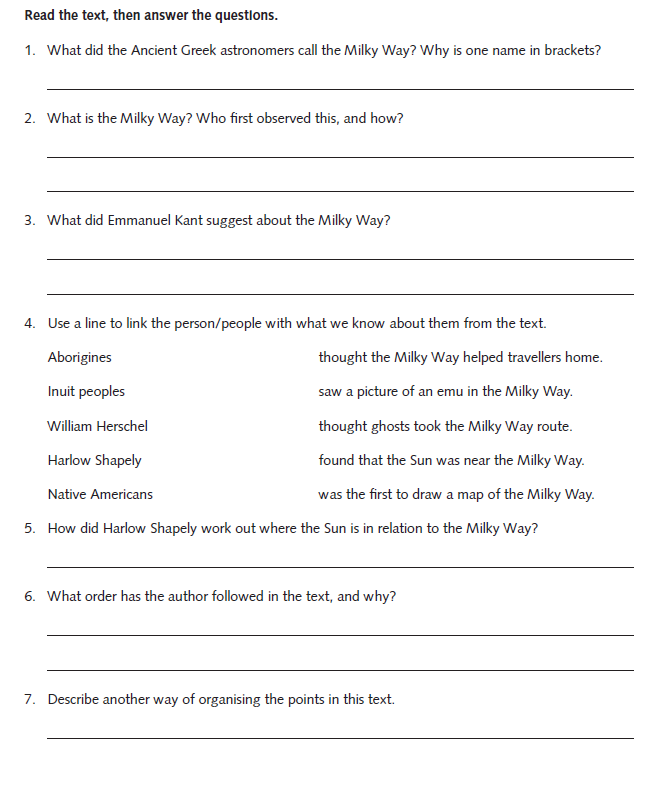 Writing Home LearningTask 1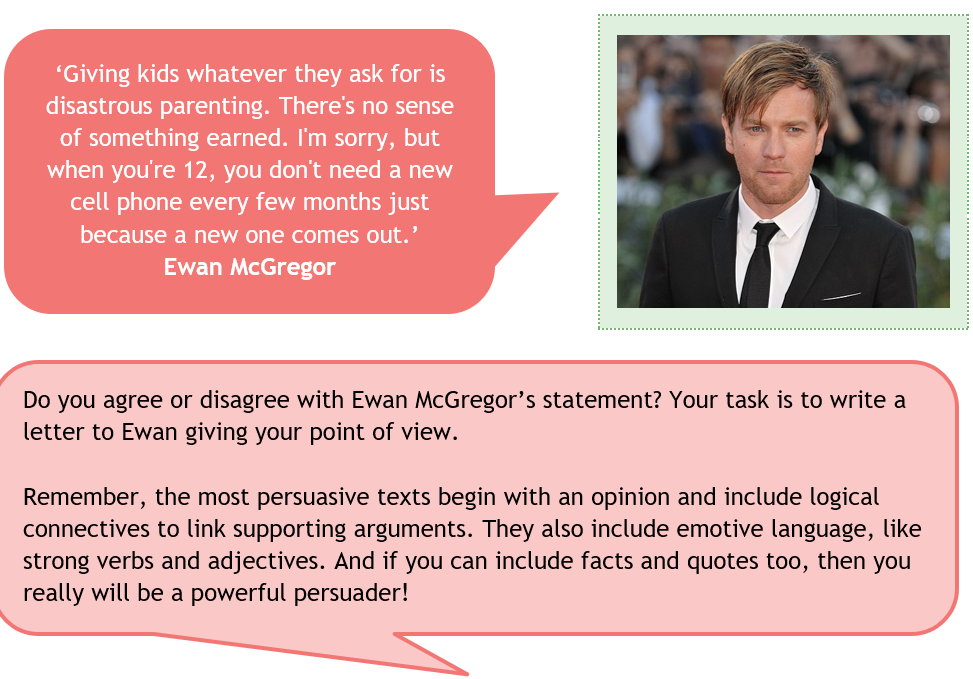 Task 2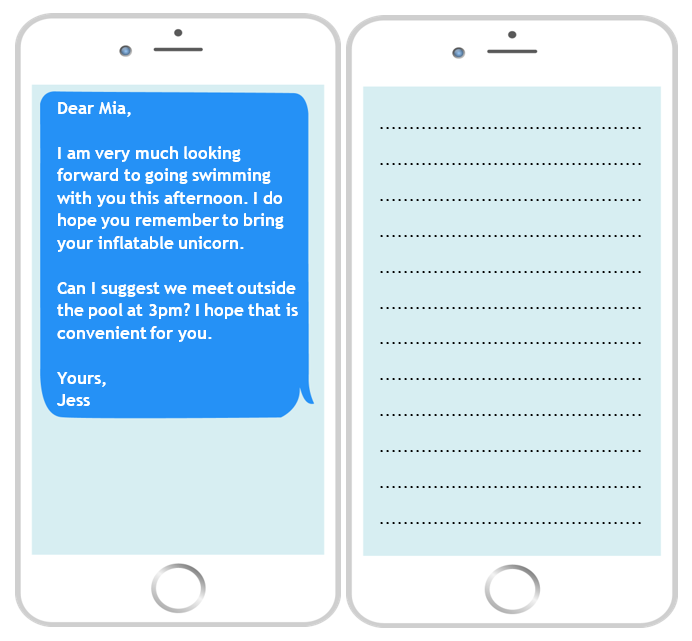 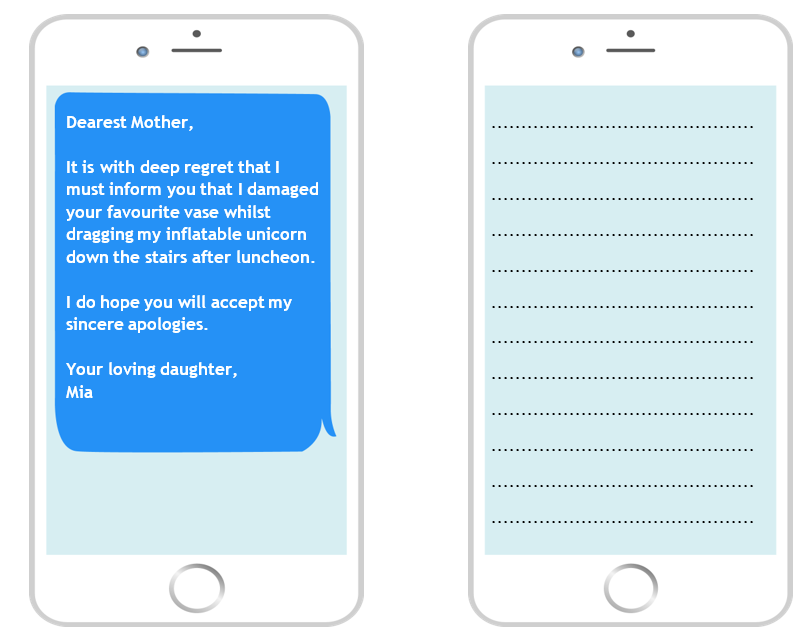 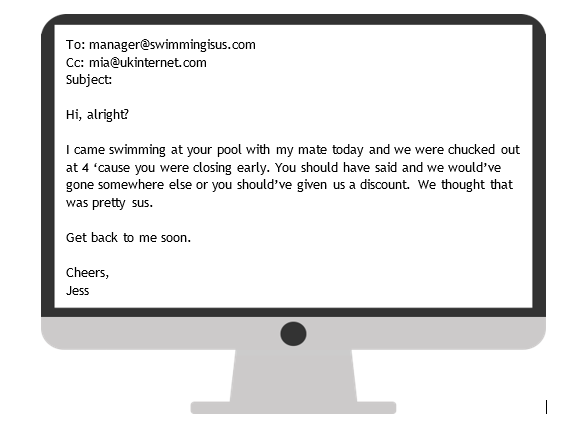 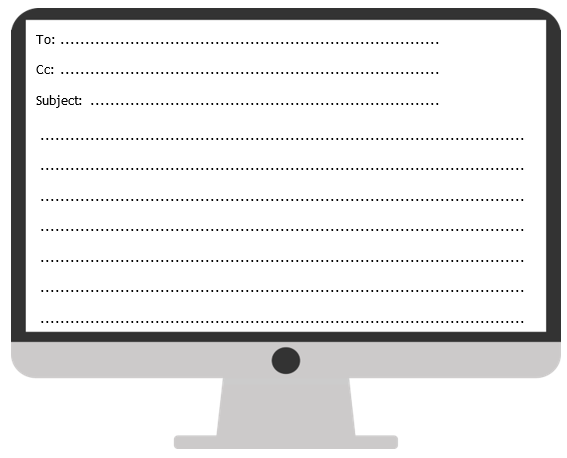 Task 3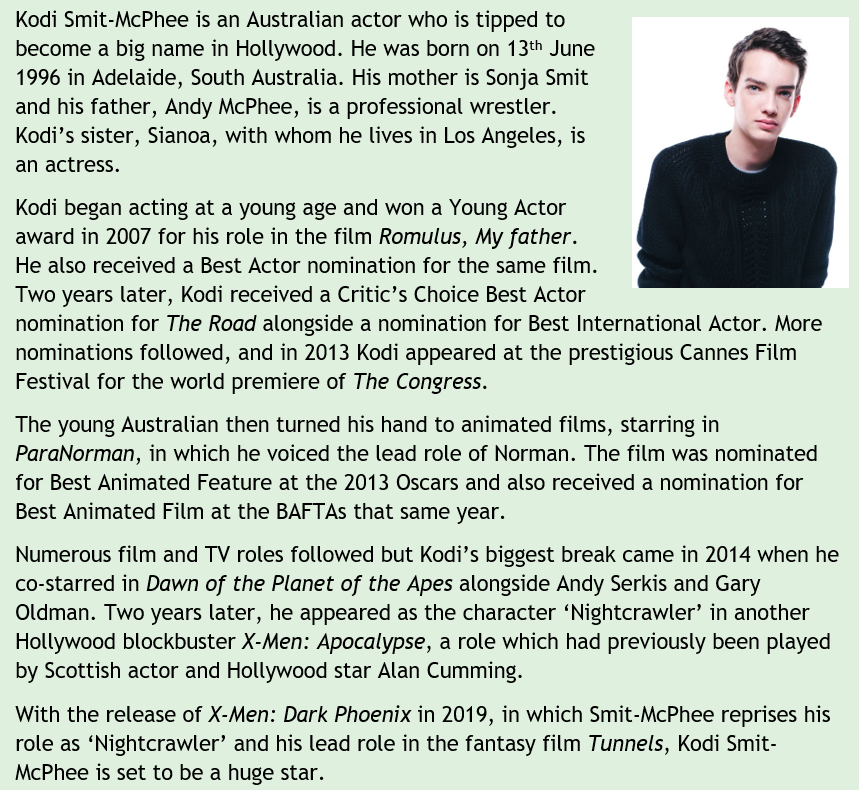 Spelling/Handwriting Home Learning Keep revising the same words this half term.Maths Home LearningLearning activity 1                                             Learning activity 2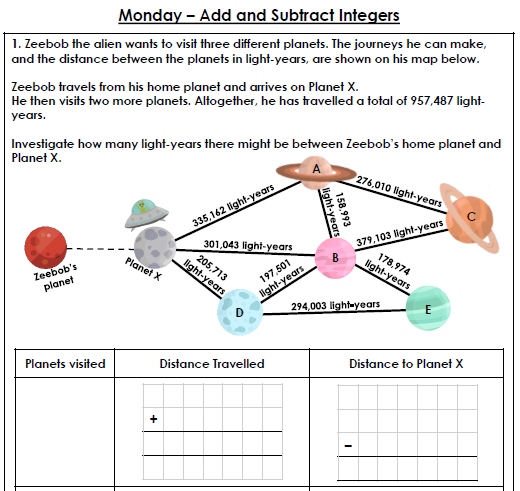 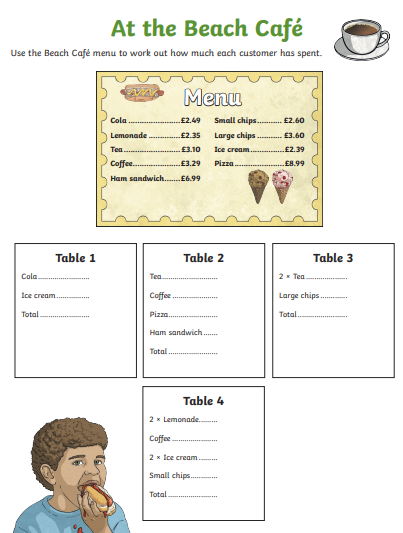 Learning activity 3                                         Learning activity 4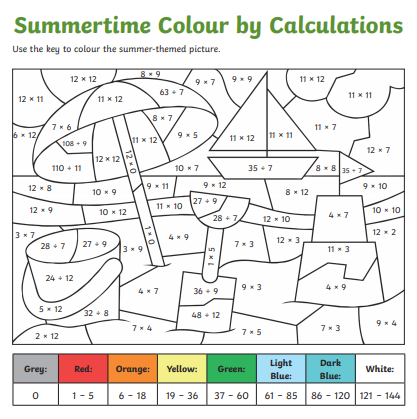 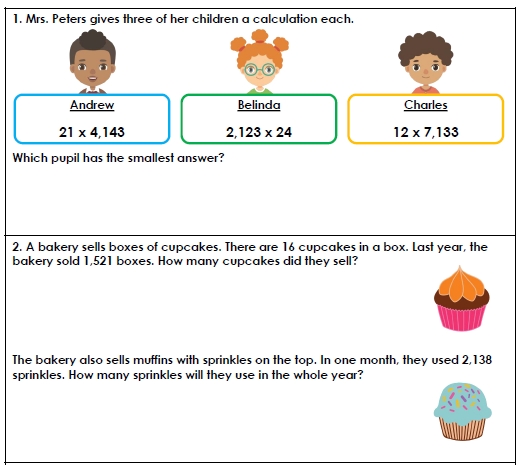 	Learning activty 5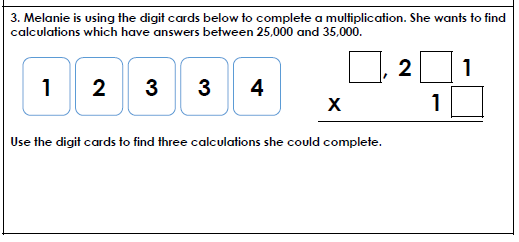 Learning activity 6                                          Learning activity 7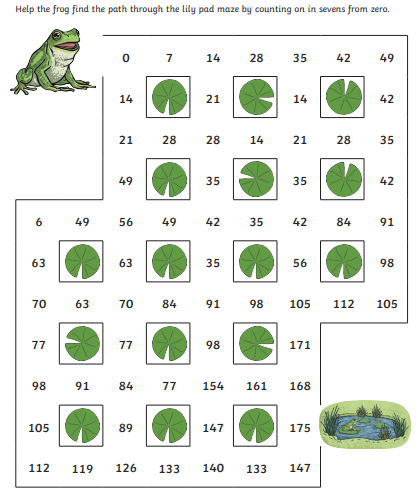 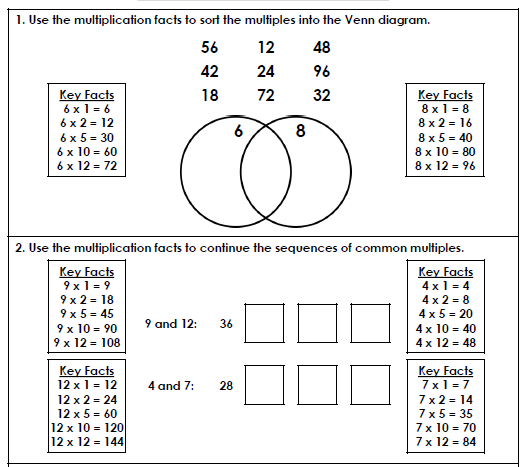 	Learning activity 8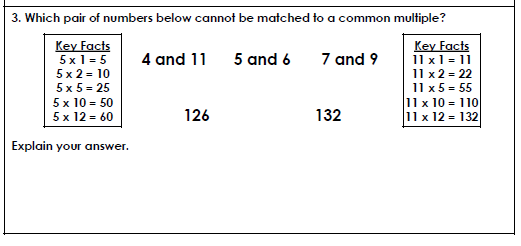 Learning activity 9- challenges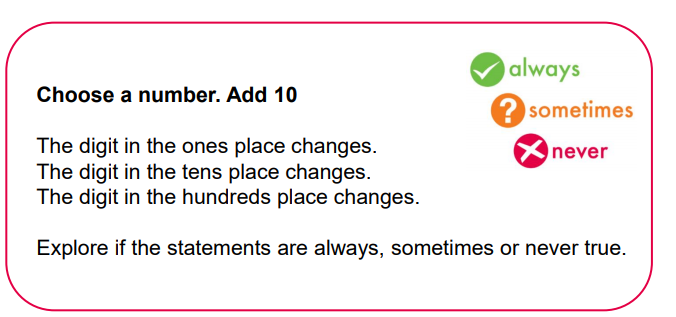 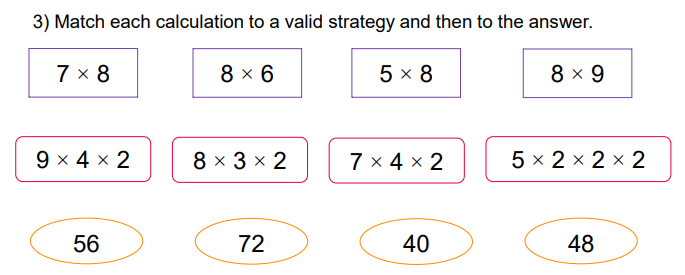 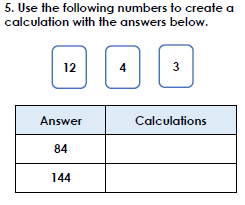 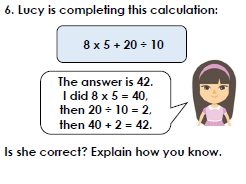 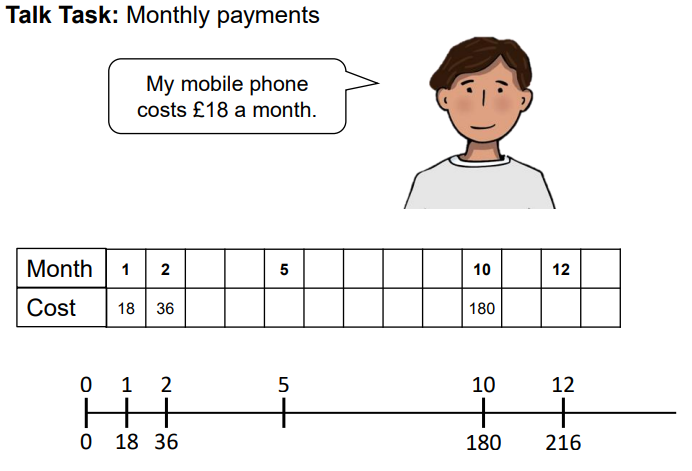 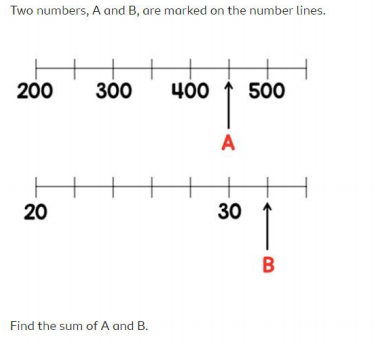 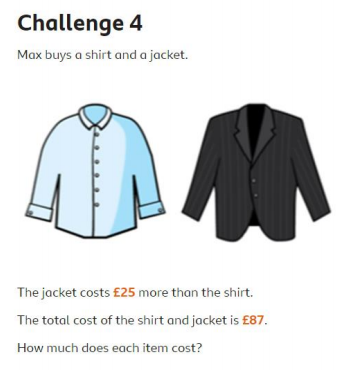 Theme Home LearningScience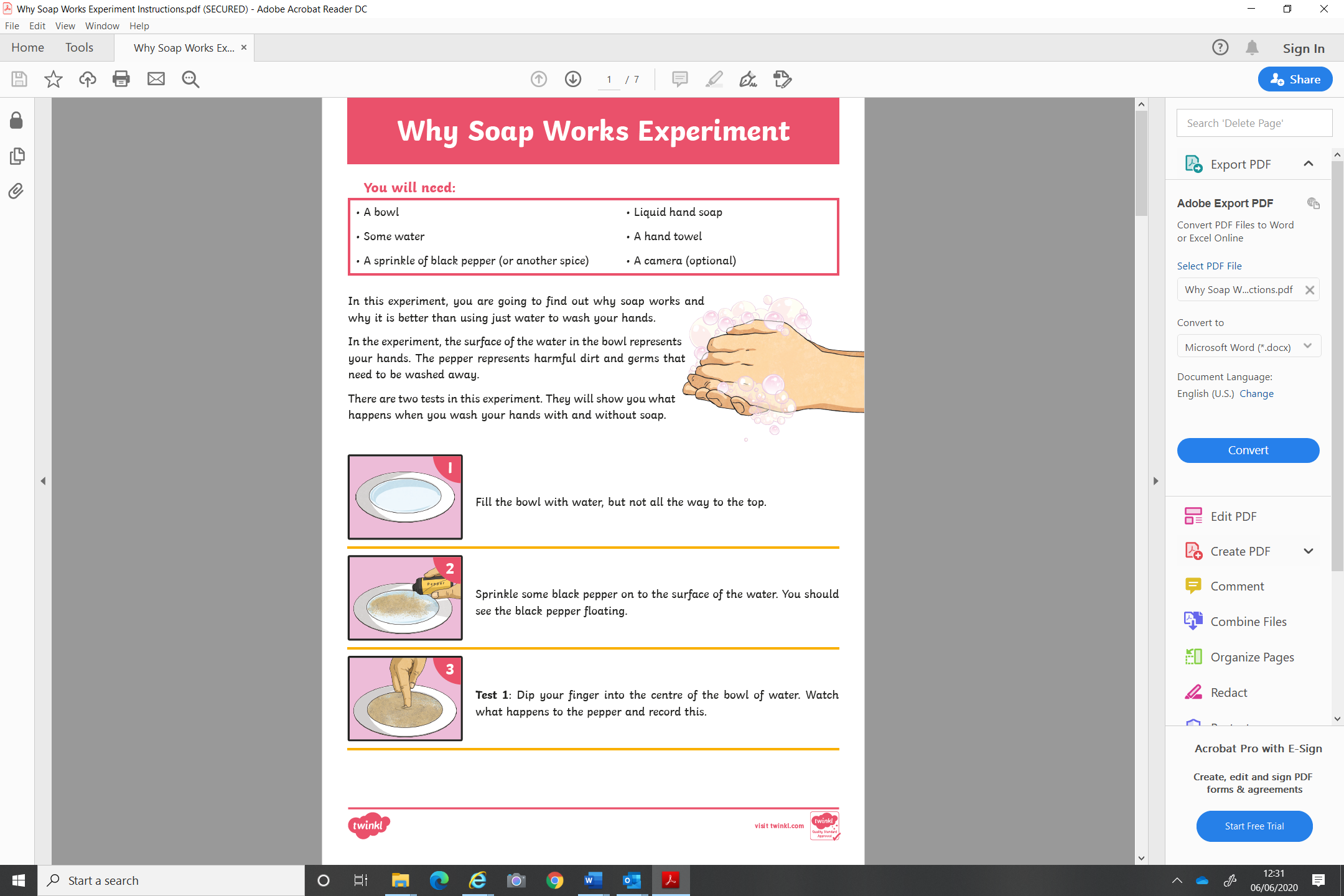 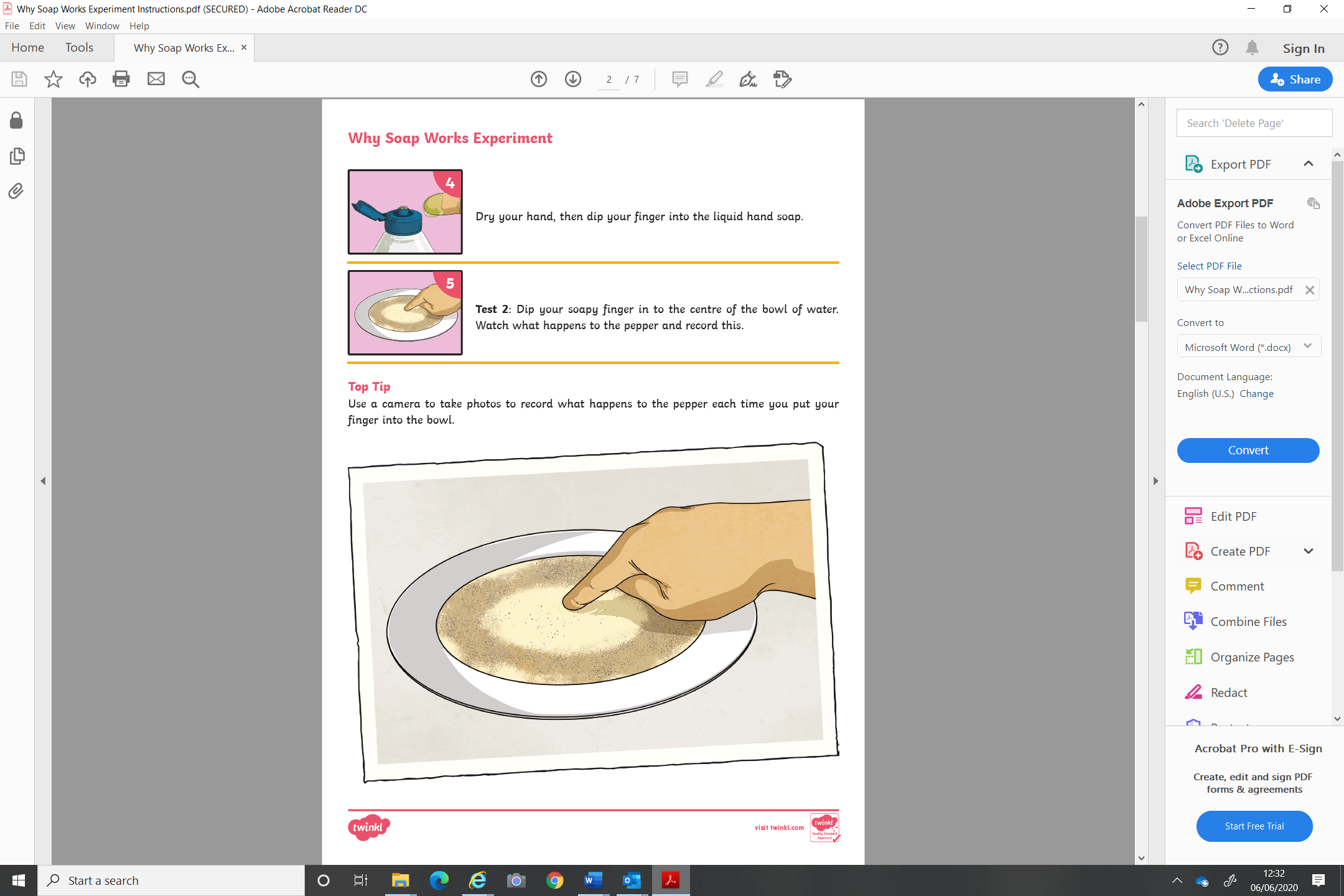       After you have carried out the experiment, write the experiment in full.  See the next sheet. Science Write up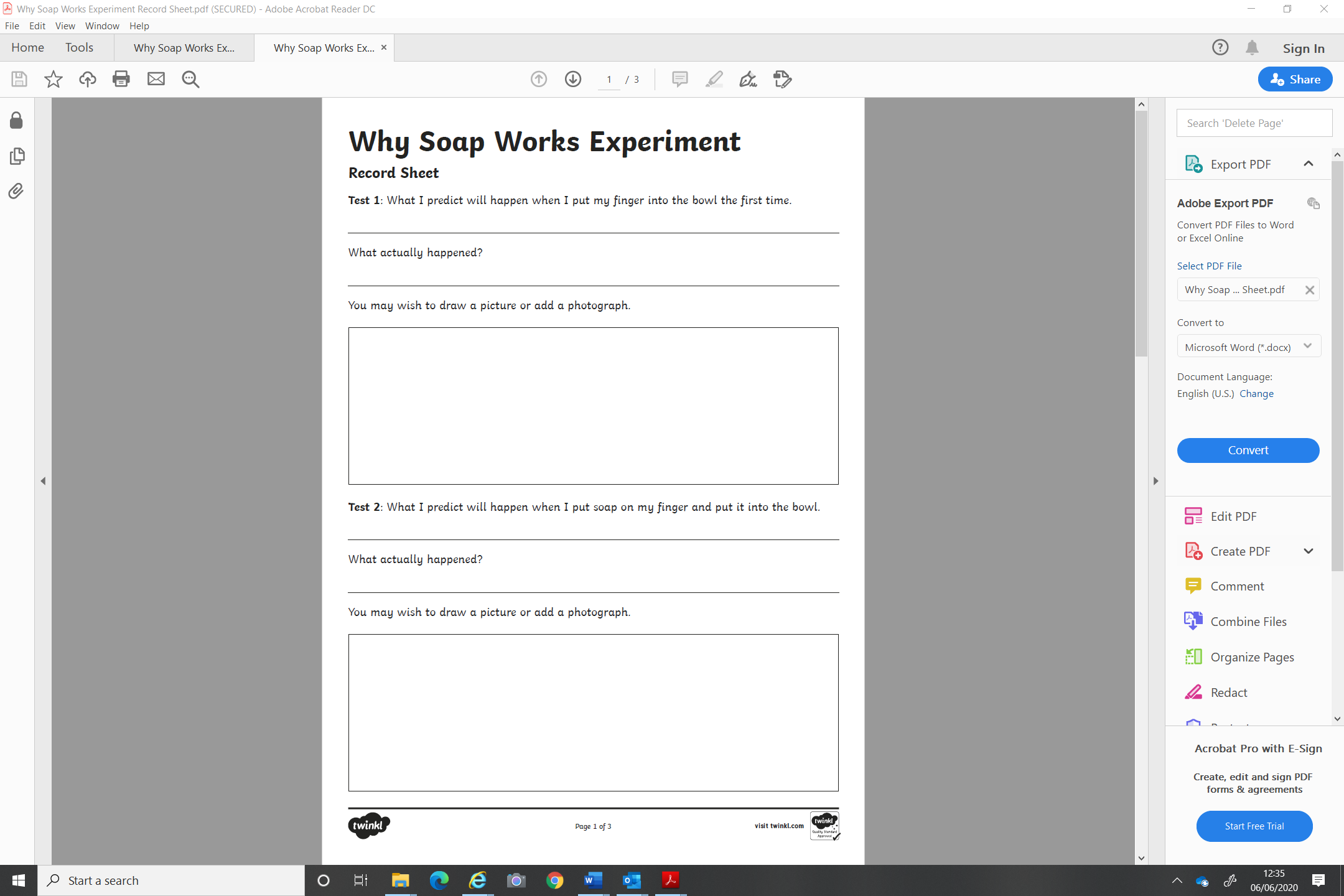 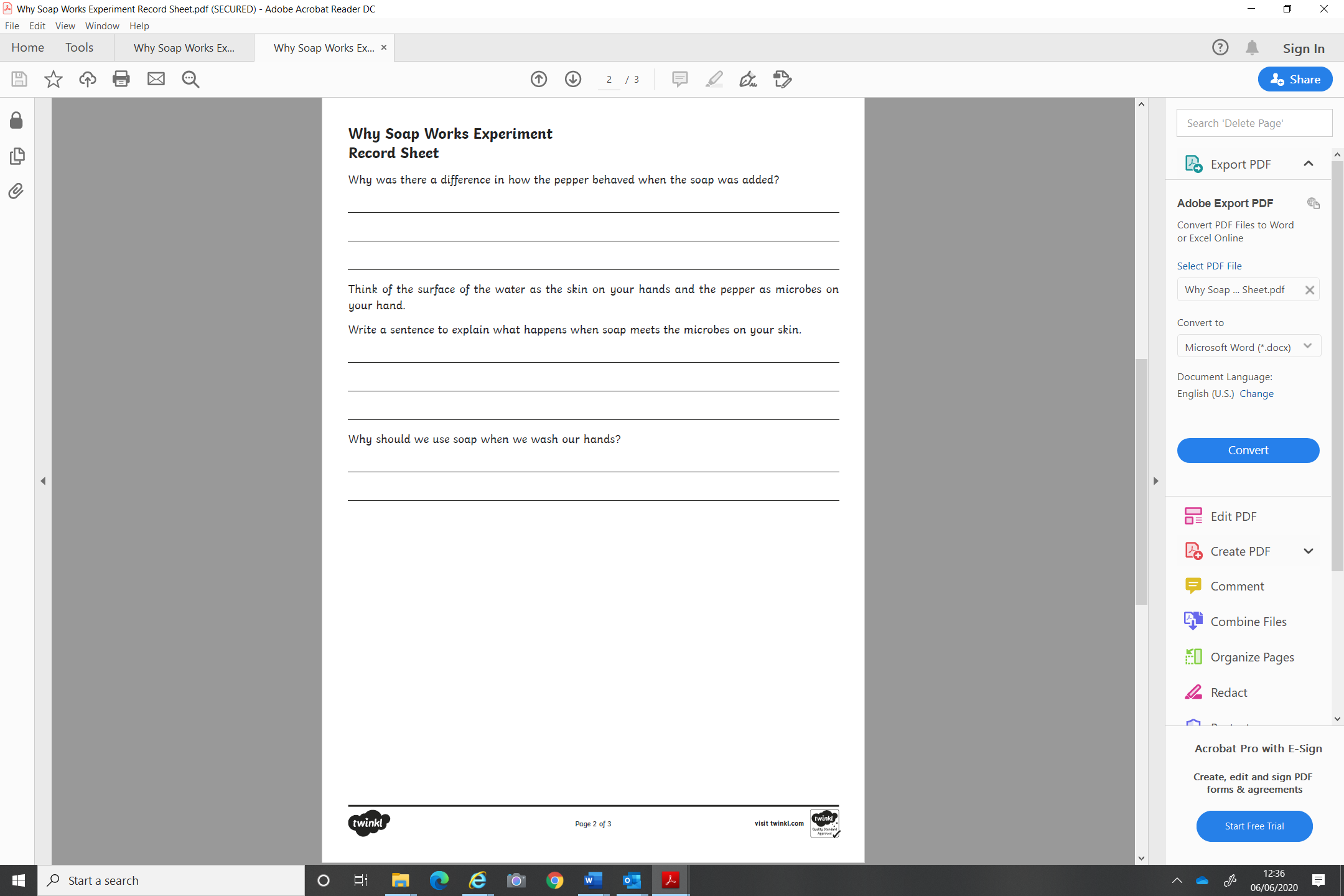   Plant sunflower seeds         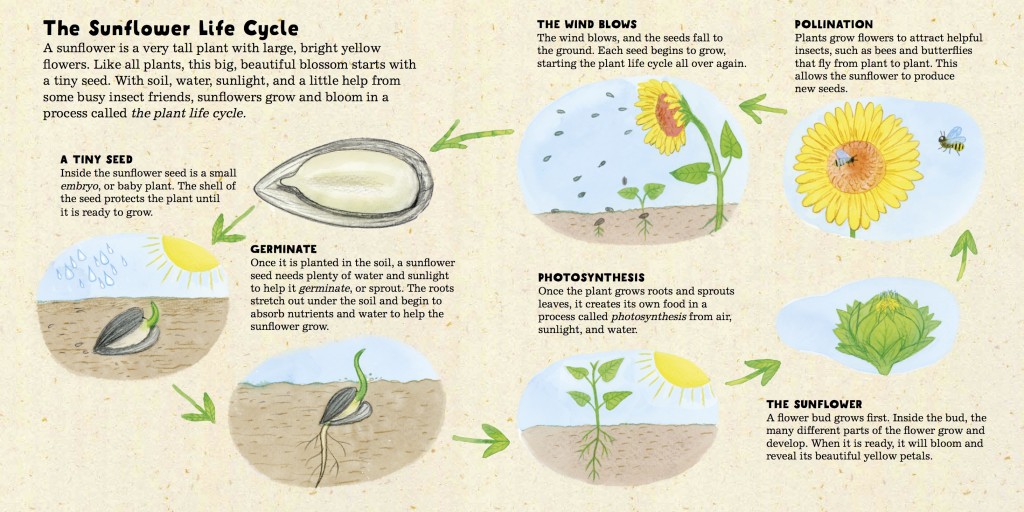   Plant tomato seeds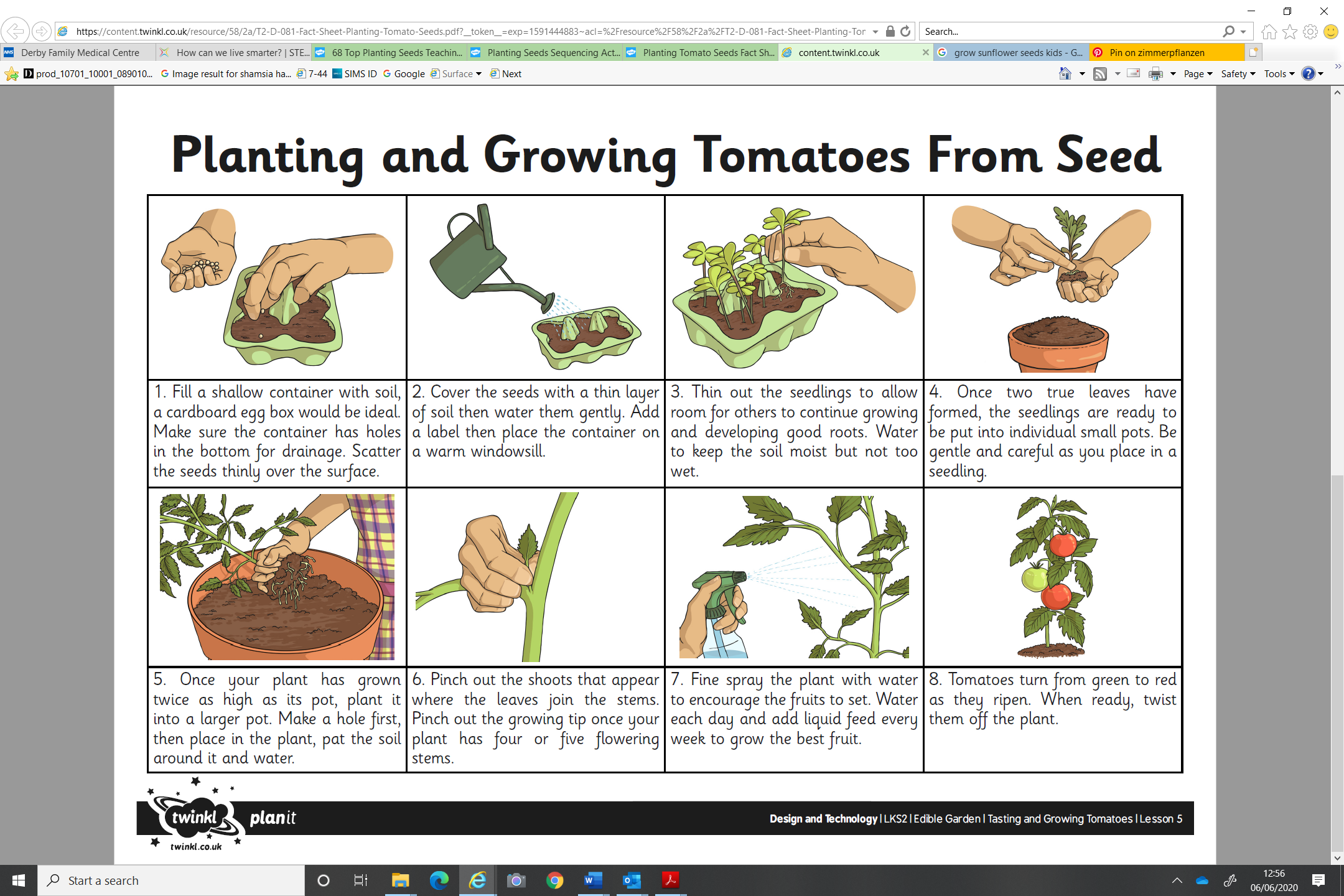 RE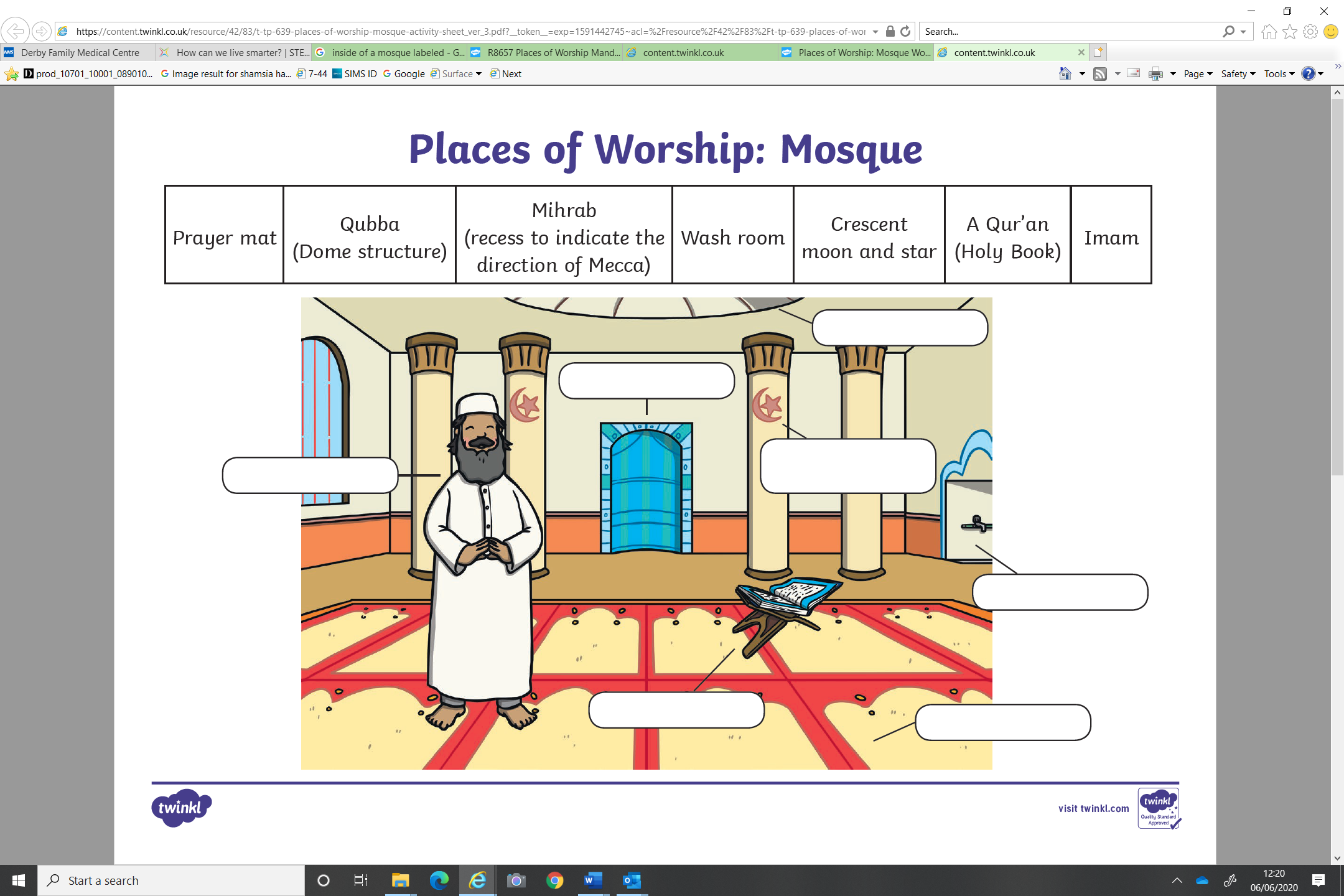 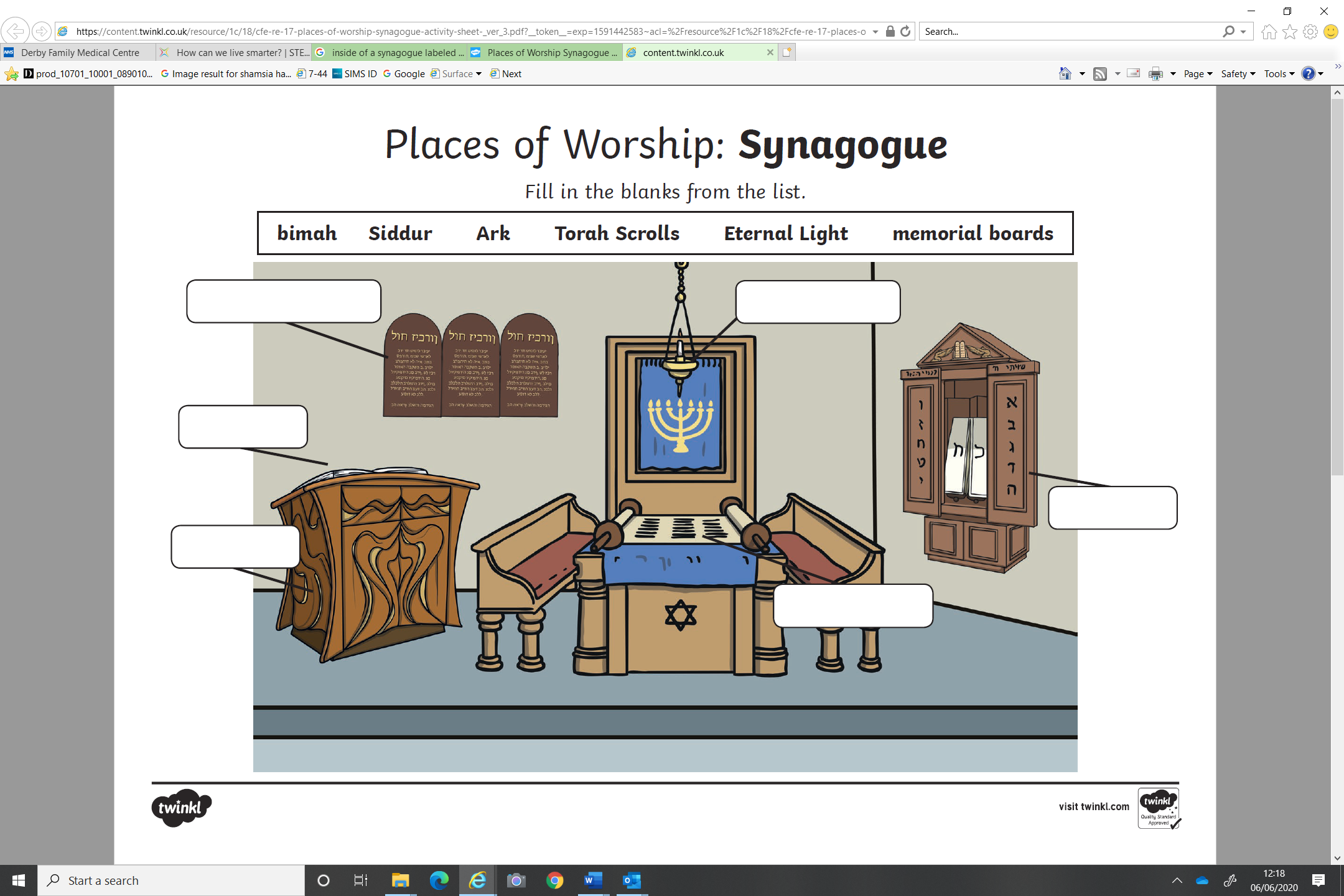 PSHCE Choose any 3 activities to complete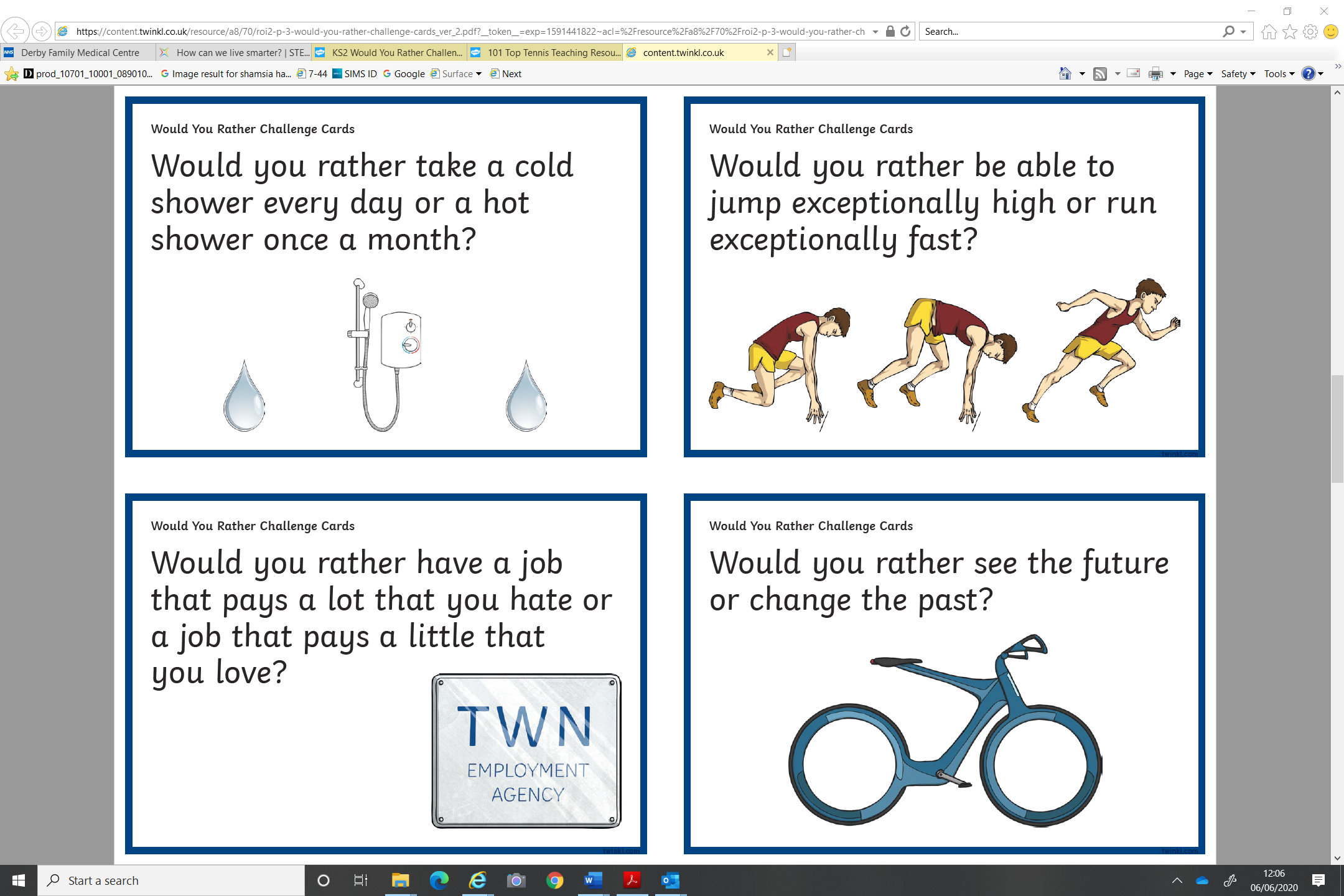 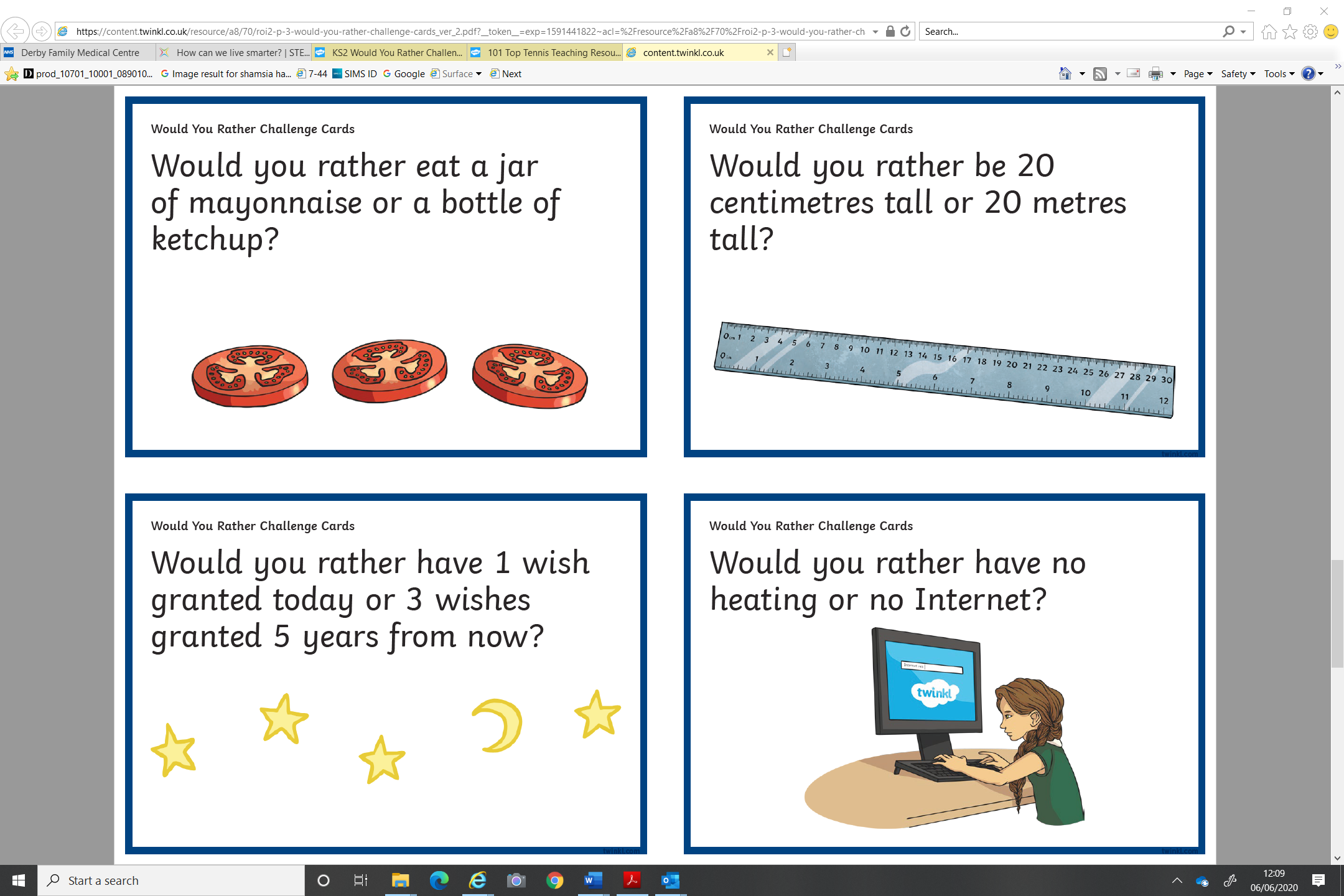 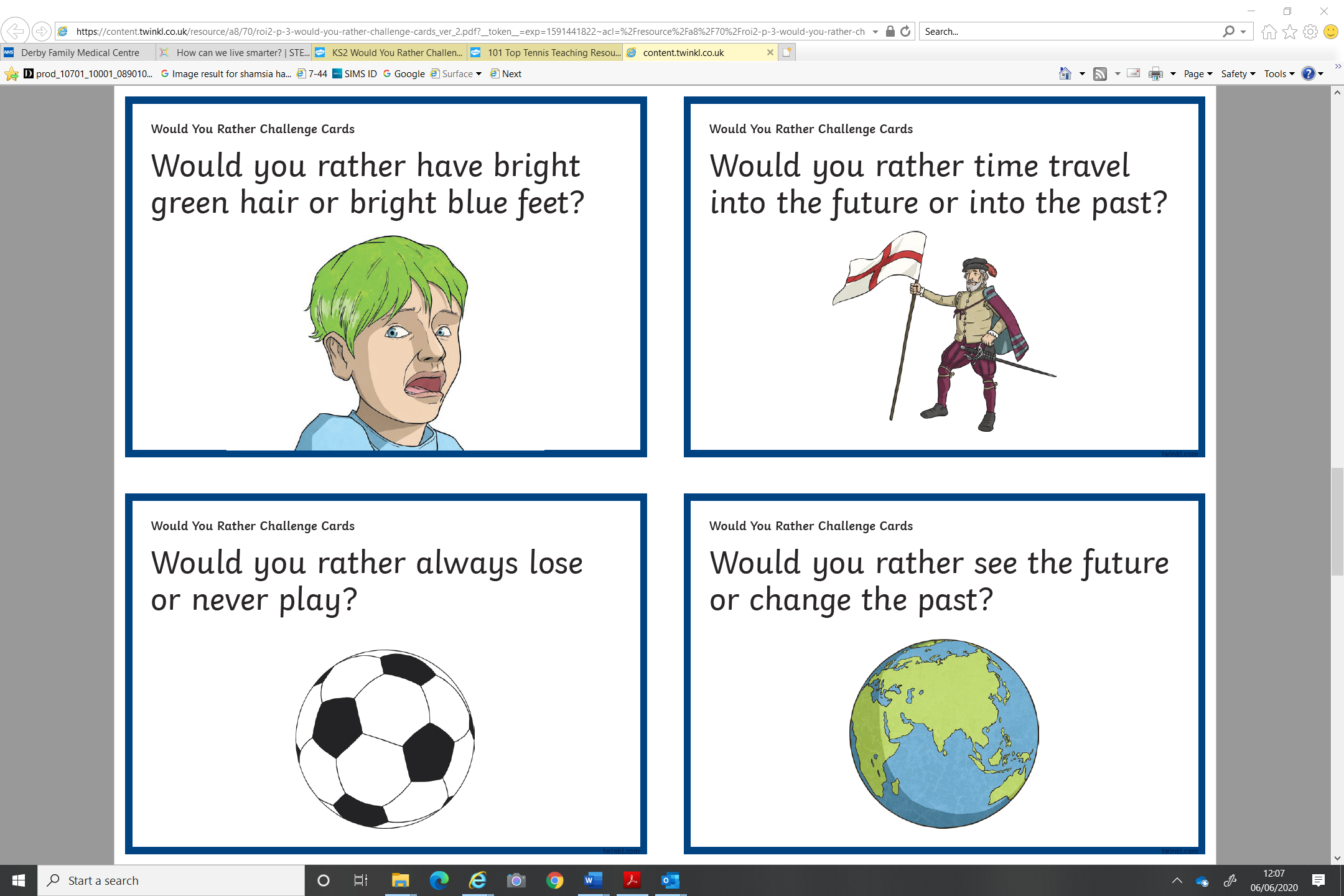 PE Easier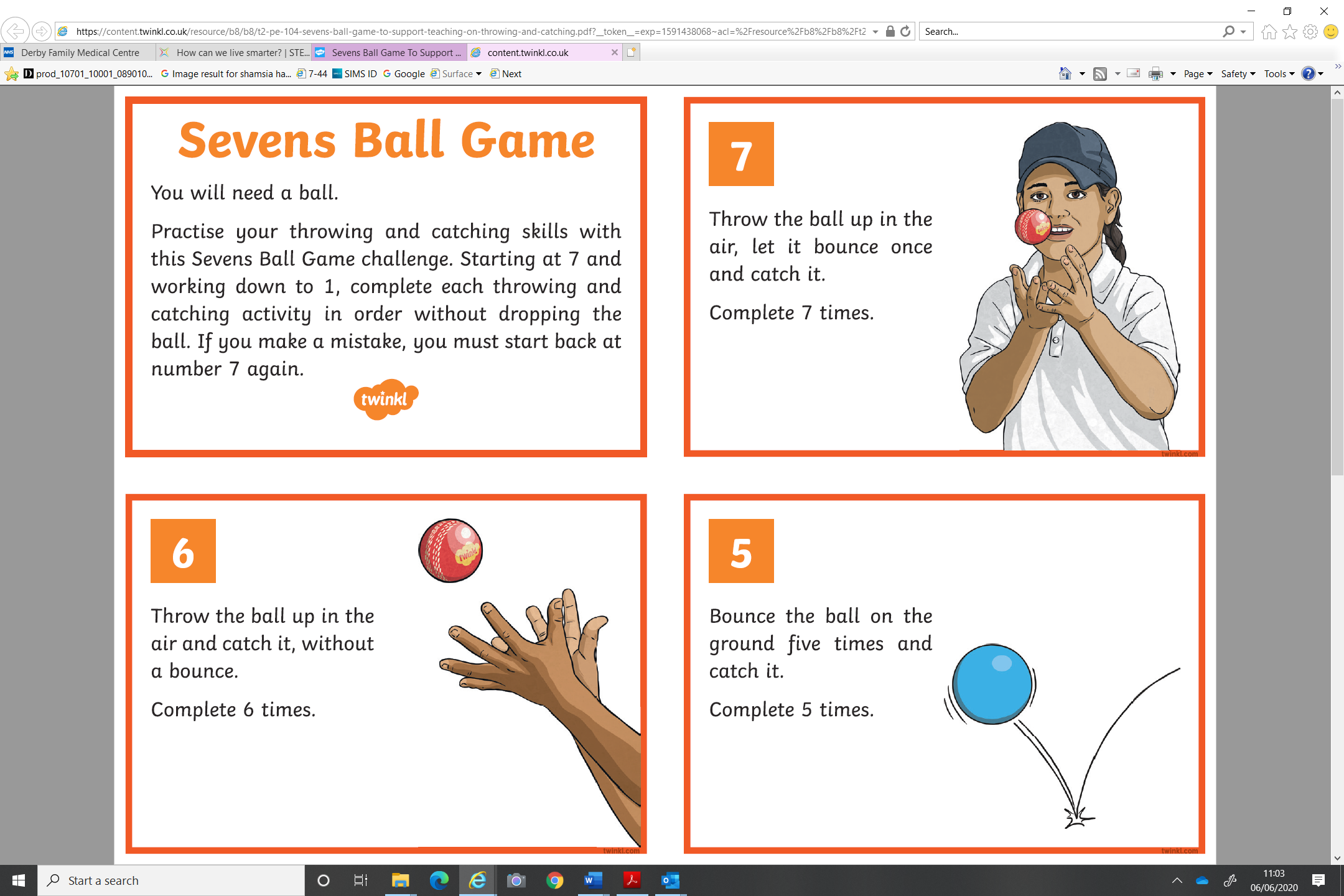 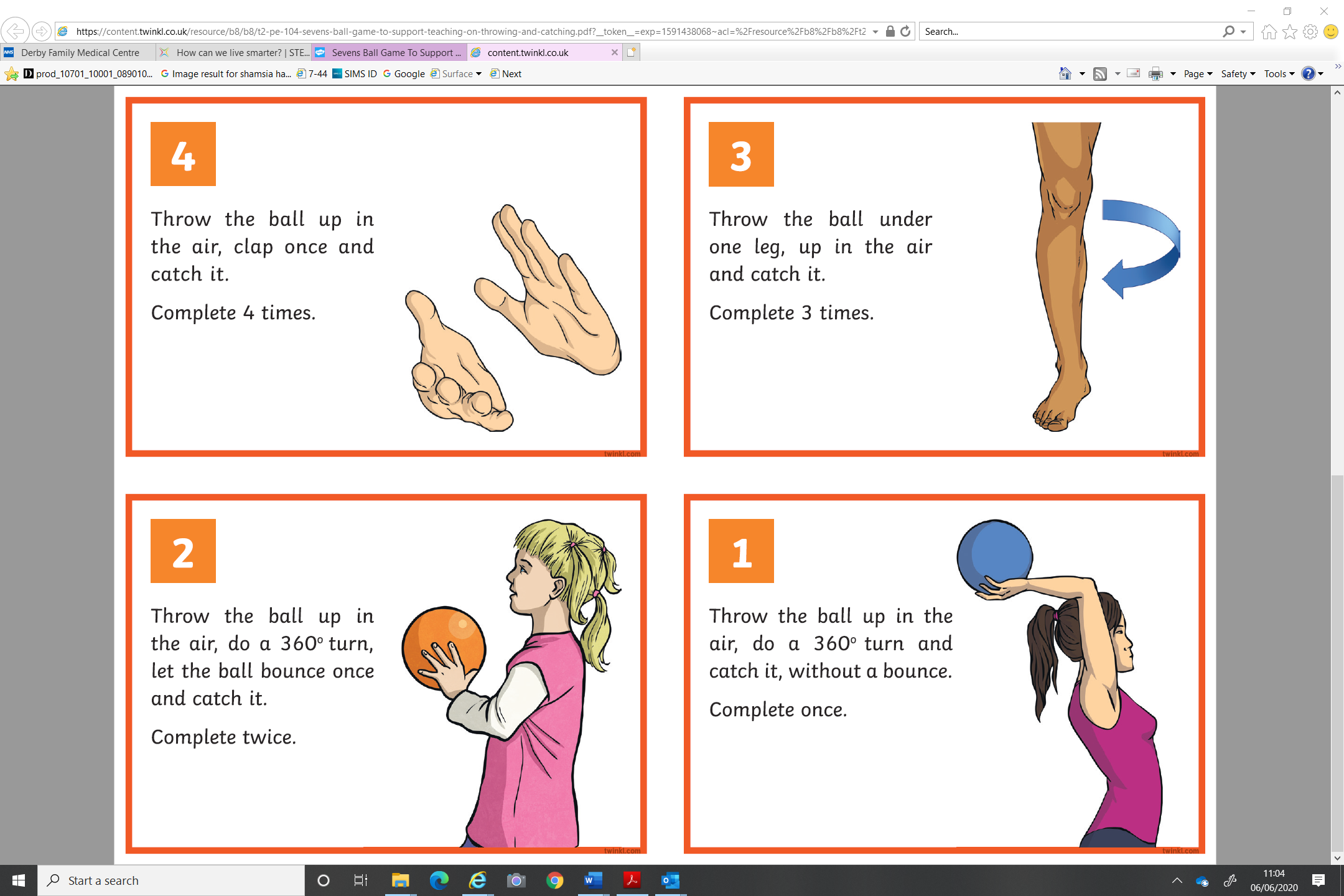 PE Year 6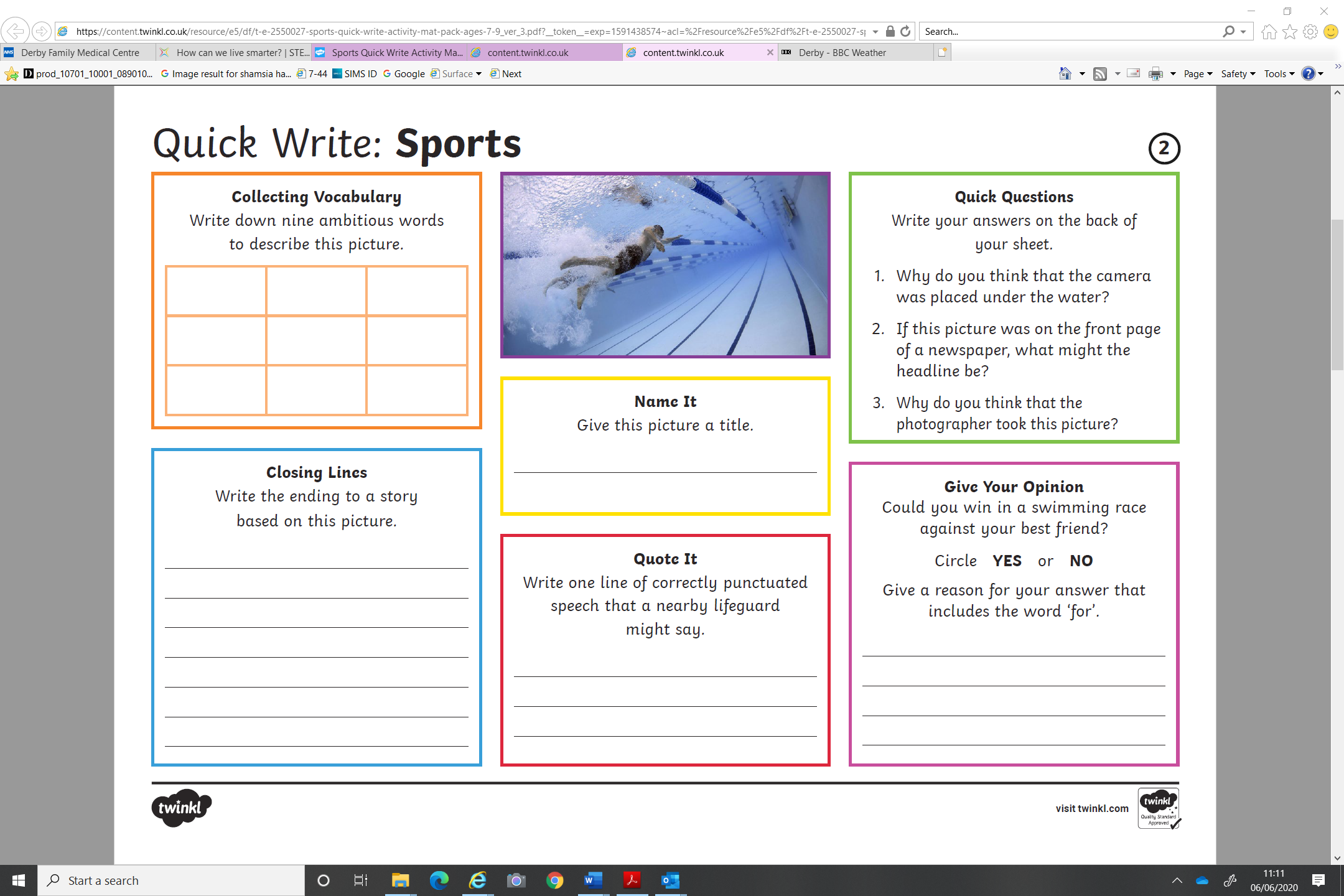 PE Challenge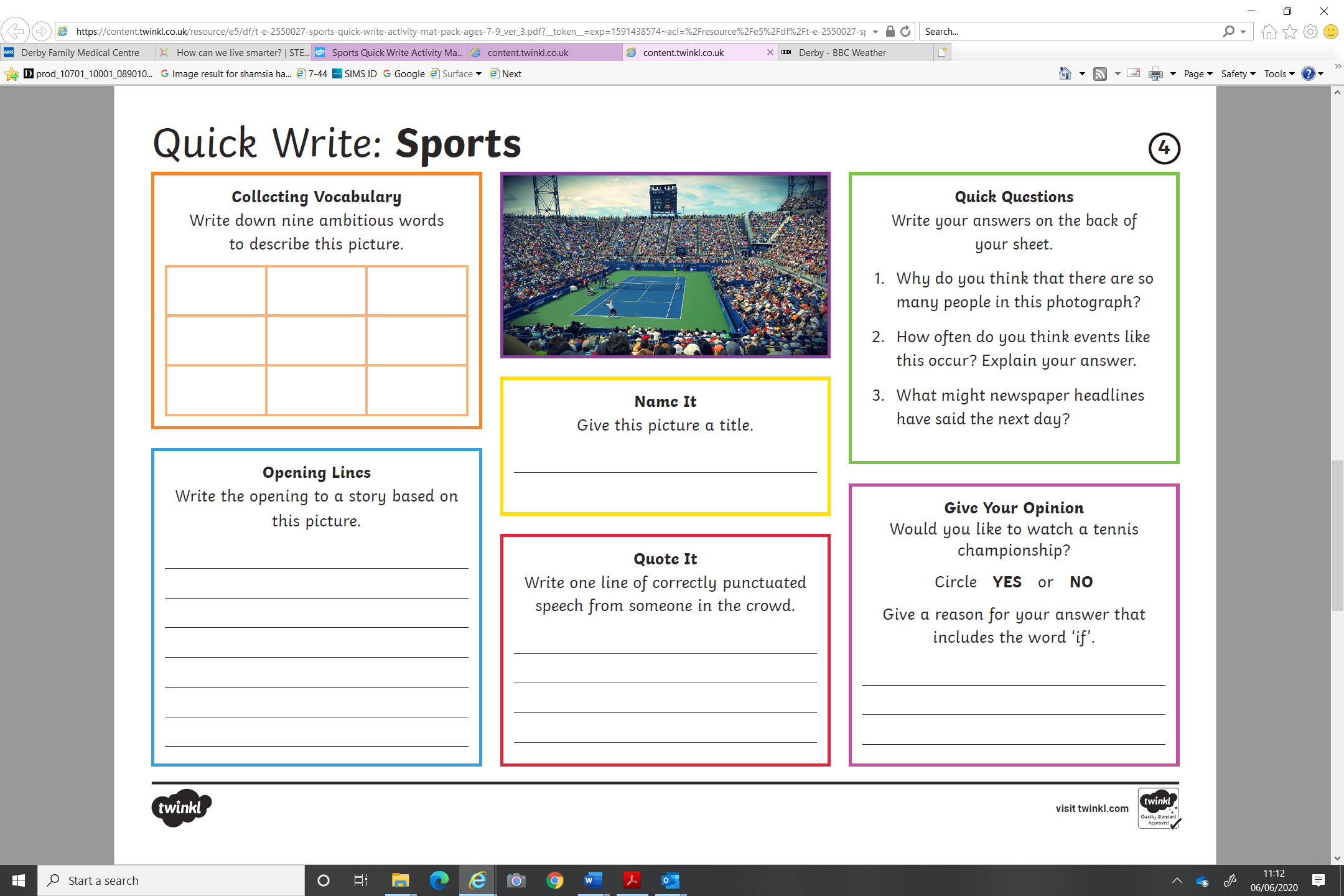 Other Activities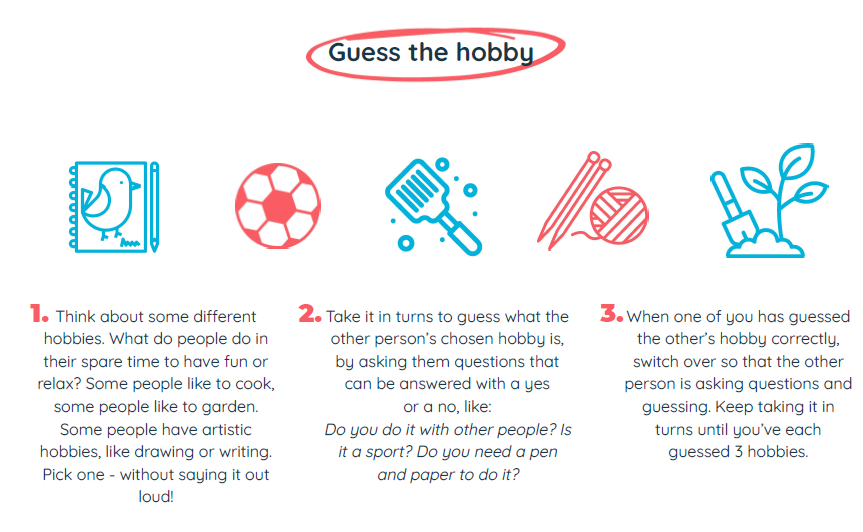 Key skills to continue practicing weekly: -spellings-grammar (go through revision booklets)-speed reading-speed writing (count the number of words you can write in one minute)-neat and joined up handwriting-timetables (build up speed)If you or your child has any further queries regarding their learning projects, please contact admin@hardwick.derby.sch.uk, clearly stating your child’s name and class teacher, and the staff will be in touch to support you and your child. Thank you and stay safe. MondayTuesdayWednesdayWednesdayThursdayFridayRead the title “The Milky Way” and predict what the text is going to be about.Write your explanation then read the text to see if you were right. Underline any words and phrases you are unsure about.Summarise the main points of the text (VIPs) and write them down using bullet points. Visualise the text and draw the Milky Way.Visualise the text and draw the Milky Way.Answer the first 5 questions and highlight the evidence in the text to support your answers.Reading for pleasure Read any book of your choice for 45 minutes.Easier:Do as many of the above activities as you can. If you are finding some of the activities challenging, try these as they are a little easier: Draw a picture of the space. Include as many planets as you can. Find words you don’t understand and look them up in a dictionary Summarise the text in one sentence.Easier:Do as many of the above activities as you can. If you are finding some of the activities challenging, try these as they are a little easier: Draw a picture of the space. Include as many planets as you can. Find words you don’t understand and look them up in a dictionary Summarise the text in one sentence.Easier:Do as many of the above activities as you can. If you are finding some of the activities challenging, try these as they are a little easier: Draw a picture of the space. Include as many planets as you can. Find words you don’t understand and look them up in a dictionary Summarise the text in one sentence.Challenge:If you feel you need a further challenge, try these: Answer Q6 and Q7 and highlight the evidence in the text. Write everything you know about astronomy. Read a book of your choice for 1 hourChallenge:If you feel you need a further challenge, try these: Answer Q6 and Q7 and highlight the evidence in the text. Write everything you know about astronomy. Read a book of your choice for 1 hourChallenge:If you feel you need a further challenge, try these: Answer Q6 and Q7 and highlight the evidence in the text. Write everything you know about astronomy. Read a book of your choice for 1 hourMondayTuesdayWednesdayWednesdayThursdayFridayTask 1 Your task is to write a letter to Ewan giving your point of view.  Have a look at the messages (Task 2) and consider their audience (who they are written to) and purpose (why they have been written). Then write each one in a more appropriate style. Summarise the passage (Task 3) into a few sentences to make it easier and quicker to read. Remember, the best summaries include devices such as headings and bullet points. Challenge yourself to use at least one of these and to summarise the text in no more than five sentences.Summarise the passage (Task 3) into a few sentences to make it easier and quicker to read. Remember, the best summaries include devices such as headings and bullet points. Challenge yourself to use at least one of these and to summarise the text in no more than five sentences.Now you’re nearing the end of year 6, you may want to reflect on your year and give some advice to the children in year 5 for their move into year 6.Think about what you would have liked to know at that point. Do you have any warnings? Words of support? Tips to make things easier?  Your task is to write either a letter, a leaflet or a list for year 5. It can be serious or light-hearted or a mixture of both, but it must be helpful!It’s the end of a busy and important year and time for your school report – but this time, you’re going to put yourself in your teacher’s place and write your own!Consider your attitude, your behaviour, your work, your friendships and your contribution to the class or school. There is also a section for you to write about your English work. Be honest! Write your report in the third person, as your teacher would write about you.(At least 250 words)Easier:Do as many of the above activities as you can. If you are finding some of the activities challenging, try these as they are a little easier: Use a dictionary to find some interesting persuasive verbs when writing a letter to McGregorWrite a simpler letter to McGregor Ask an adult to read your letterEasier:Do as many of the above activities as you can. If you are finding some of the activities challenging, try these as they are a little easier: Use a dictionary to find some interesting persuasive verbs when writing a letter to McGregorWrite a simpler letter to McGregor Ask an adult to read your letterEasier:Do as many of the above activities as you can. If you are finding some of the activities challenging, try these as they are a little easier: Use a dictionary to find some interesting persuasive verbs when writing a letter to McGregorWrite a simpler letter to McGregor Ask an adult to read your letterChallenge:If you feel you need a further challenge, try these:Choose your audience and purpose and write a message in an inappropriate form. You might choose to write a message asking for funding for a good cause, fan mail to your sporting or music hero or a thank you letter to Grandma. The choice is yours!Challenge:If you feel you need a further challenge, try these:Choose your audience and purpose and write a message in an inappropriate form. You might choose to write a message asking for funding for a good cause, fan mail to your sporting or music hero or a thank you letter to Grandma. The choice is yours!Challenge:If you feel you need a further challenge, try these:Choose your audience and purpose and write a message in an inappropriate form. You might choose to write a message asking for funding for a good cause, fan mail to your sporting or music hero or a thank you letter to Grandma. The choice is yours!MondayTuesdayWednesdayWednesdayThursdayFridaysuspiciousartificialconfidentialcommercialinnocenceindependentrecommendsignificanceappearanceferociousAbstract nounsdisappointmentdeterminationenthusiasmgraciousnessapprehensionconsiderationopportunityspeculationenhancementdisturbanceHyphens can be used tojoin a prefix to a rootword. Words beginningwith the prefix co- can bewritten with or withoutprefixes.co-ordinatere-enterco-operateco-ownde-iceco-authorre-examinere-educatere-formco-pilotHyphens can be used tojoin a prefix to a rootword. Words beginningwith the prefix co- can bewritten with or withoutprefixes.co-ordinatere-enterco-operateco-ownde-iceco-authorre-examinere-educatere-formco-pilotMorphology - Providesopportunity to find linksfrom previously taughtspelling/structure ofwords and parts of words(Stems, roots, prefixes,  suffixes etc.)opportunityparliamentprogrammeprivilegeexplanationdisastrousexaggeratefrequentlynecessaryappreciateASSESSMENTAsk someone in your family to test you. 10 random words.Easier:Do as many of the above activities as you can. If you are finding some of the activities challenging, try these as they are a little easier: Use a dictionary to make sure you understand each word Try the following words:chefchaletmachinebrochurechuteparachutemoustachequichechauffeurchandelierEasier:Do as many of the above activities as you can. If you are finding some of the activities challenging, try these as they are a little easier: Use a dictionary to make sure you understand each word Try the following words:chefchaletmachinebrochurechuteparachutemoustachequichechauffeurchandelierEasier:Do as many of the above activities as you can. If you are finding some of the activities challenging, try these as they are a little easier: Use a dictionary to make sure you understand each word Try the following words:chefchaletmachinebrochurechuteparachutemoustachequichechauffeurchandelierChallenge:If you feel you need a further challenge, try these:Write a story and try to include as many words from your spelling list as possible.  Write a poem using some of the words aboveLearn the words with double consonants:accommodateaccommodationaggressiveembarrassapparatussuccesssuccessfullywillingnessworthlessnesshappinessChallenge:If you feel you need a further challenge, try these:Write a story and try to include as many words from your spelling list as possible.  Write a poem using some of the words aboveLearn the words with double consonants:accommodateaccommodationaggressiveembarrassapparatussuccesssuccessfullywillingnessworthlessnesshappinessChallenge:If you feel you need a further challenge, try these:Write a story and try to include as many words from your spelling list as possible.  Write a poem using some of the words aboveLearn the words with double consonants:accommodateaccommodationaggressiveembarrassapparatussuccesssuccessfullywillingnessworthlessnesshappinessMondayTuesdayWednesdayWednesdayThursdayFridayComplete learning activity 1 on addition and subtraction.Complete learning activity 4 on xRevise your times tables, use TT Rockstar to help you.Complete learning activity 7    Revise your times tables, use TT Rockstar to help you.Complete learning activity 7    Choose a challenge from the learning activity 9 and have a go. Share with your family.Choose a challenge from the learning activity 9 and have a go. Share with your family.Easier:Do as many of the above activities as you can. If you are finding some of the activities challenging, try these as they are a little easier:Complete learning activity 2, focusing on additionComplete learning activity 3, focusing on xComplete learning activity 6,focusing on x7 timetableEasier:Do as many of the above activities as you can. If you are finding some of the activities challenging, try these as they are a little easier:Complete learning activity 2, focusing on additionComplete learning activity 3, focusing on xComplete learning activity 6,focusing on x7 timetableEasier:Do as many of the above activities as you can. If you are finding some of the activities challenging, try these as they are a little easier:Complete learning activity 2, focusing on additionComplete learning activity 3, focusing on xComplete learning activity 6,focusing on x7 timetableChallenge:If you feel you need a further challenge, try these:Complete learning activity 5Complete learning activity 8Challenge:If you feel you need a further challenge, try these:Complete learning activity 5Complete learning activity 8Challenge:If you feel you need a further challenge, try these:Complete learning activity 5Complete learning activity 8MondayTuesdayWednesdayThursdayThursdayFridayScienceRead through the science experiment you will carry out (Why soap works experiment).Make sure that you complete task one and task two before you start the experiment. Once you have completed the experiment, you can complete the ‘What actually happened’ sections and the second sheet.	ScienceBuy some sunflower seeds.Plant the seeds and record what happens daily. Record how tall the plant grows in cm.Plant some tomato seeds and record the daily growth.Don’t got to water the plants.RELabel the places of worship. Explain what the objects are and how the objects are used.Explain how the places of worship are different and similar from each other. (Write a detailed paragraph).PSHCEWould you rather?Complete any 3 activity. Choose any. Write a detailed explanation for each.PSHCEWould you rather?Complete any 3 activity. Choose any. Write a detailed explanation for each.PESee PE sheetStart from Easier (throwing and catching skills).Complete Year 6 PE section.Easier:Do as many of the above activities as you can. If you are finding some of the activities challenging, try these as they are a little easier:Science talk your work through with an adult.RE label the places of worship. Explain what the objects are and how they are used with an adult.PSHCE choose any two activities, Ask an adult to help you think of a reason if you are stuck.PE Complete all throwing and catching skillsEasier:Do as many of the above activities as you can. If you are finding some of the activities challenging, try these as they are a little easier:Science talk your work through with an adult.RE label the places of worship. Explain what the objects are and how they are used with an adult.PSHCE choose any two activities, Ask an adult to help you think of a reason if you are stuck.PE Complete all throwing and catching skillsEasier:Do as many of the above activities as you can. If you are finding some of the activities challenging, try these as they are a little easier:Science talk your work through with an adult.RE label the places of worship. Explain what the objects are and how they are used with an adult.PSHCE choose any two activities, Ask an adult to help you think of a reason if you are stuck.PE Complete all throwing and catching skillsEasier:Do as many of the above activities as you can. If you are finding some of the activities challenging, try these as they are a little easier:Science talk your work through with an adult.RE label the places of worship. Explain what the objects are and how they are used with an adult.PSHCE choose any two activities, Ask an adult to help you think of a reason if you are stuck.PE Complete all throwing and catching skillsChallenge:If you feel you need a further challenge, try these:Science Carry out the experiment at least 3 times. Explain why this was necessary.(Clue: fair testing).RE compare places of worship using a Venn diagram. PSHCE give detailed answers using paragraph and a range of punctuation.PE Complete PE challenge sheet.Challenge:If you feel you need a further challenge, try these:Science Carry out the experiment at least 3 times. Explain why this was necessary.(Clue: fair testing).RE compare places of worship using a Venn diagram. PSHCE give detailed answers using paragraph and a range of punctuation.PE Complete PE challenge sheet.Times tablesBuild up speed. Time yourself how long it takes you to answer 0 to 12 x tables in mixed order (work with an adult).Get active.With an adult, think of at least two different exercises you can do at home e.g. in the garden. You must exercise for at least half an hour a day. 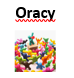 Complete the- Guess the hobbyWatch the news and choose any 3 stories to summarise.Mindfulness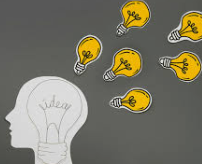 Try out some of the activities attached to help you relax.How many different mindful techniques can you think of?Which is your favourite?